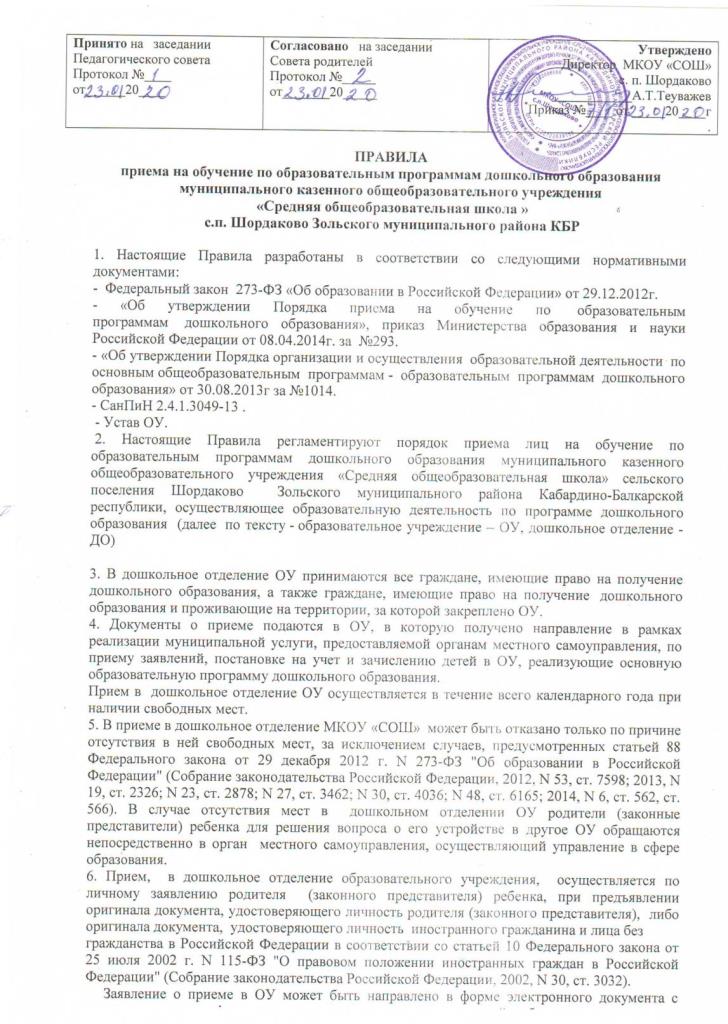 использованием информационно-телекоммуникационных сетей общего пользования в соответствии с пунктом 13 «Порядка приема на обучение по образовательным программам дошкольного образования», утвержденного приказом Министерства образования и науки Российской Федерации от 08.04.2014 № 293.В заявлении родителями (законными представителями) ребенка указываются следующие сведения:а) фамилия, имя, отчество (последнее - при наличии) ребенка;б) дата и место рождения ребенка;в) фамилия, имя, отчество (последнее - при наличии) родителей (законных представителей) ребенка;г) адрес места жительства ребенка, его родителей (законных представителей);д) контактные телефоны родителей (законных представителей) ребенка;е) о выборе языка образования, родного языка из числа языков народов Российской Федерации, в том числе русского языка как родного языка".    Примерная форма заявления размещается образовательным учреждением на информационном стенде  дошкольного отделения ОУ и на официальном сайте образовательного учреждения в сети Интернет.   Прием детей, впервые поступающих в дошкольное отделение образовательного учреждения, осуществляется на основании медицинского заключения.    Для приема в дошкольное отделение образовательного учреждения:а) родители (законные представители) детей, проживающих на закрепленной территории, для зачисления ребенка в дошкольное отделение ОУ, дополнительно предъявляют оригинал свидетельства о рождении ребенка или документ, подтверждающий родство заявителя (или законность представления прав ребенка), свидетельство о регистрации ребенка по месту жительства или по месту пребывания на закрепленной территории или документ, содержащий сведения о регистрации ребенка по месту жительства или по месту пребывания;б) родители (законные представители) детей, не проживающих на закрепленной территории, дополнительно предъявляют свидетельство о рождении ребенка.      Родители (законные представители) детей, являющихся иностранными гражданами или лицами без гражданства, дополнительно предъявляют документ, подтверждающий родство заявителя (или законность представления прав ребенка), и документ, подтверждающий право заявителя на пребывание в Российской Федерации.     Иностранные граждане и лица без гражданства все документы представляют на русском языке или вместе с заверенным в установленном порядке переводом на русский язык.      Копии предъявляемых при приеме документов хранятся в образовательном учреждении на время обучения ребенка.7. Дети с ограниченными возможностями здоровья принимаются на обучение по адаптированной образовательной программе дошкольного образования только с согласия родителей (законных представителей) и на основании рекомендаций психолого-медико-педагогической комиссии.8. Требование представления иных документов для приема детей в  дошкольное отделение ОУ в части, не урегулированной законодательством об образовании, не допускается.9. Факт ознакомления родителей (законных представителей) ребенка, в том числе через информационные системы общего пользования, с лицензией на осуществление образовательной деятельности, уставом образовательного учреждения фиксируется в заявлении о приеме и заверяется личной подписью родителей (законных представителей) ребенка.     Подписью родителей (законных представителей) ребенка фиксируется также согласие на обработку их персональных данных и персональных данных ребенка в порядке, установленном законодательством Российской Федерации10. Родители (законные представители) ребенка могут направить заявление о приеме в ОУ почтовым сообщением с уведомлением о вручении посредством официального сайта учредителя образовательного учреждения в информационно-телекоммуникационной сети "Интернет", федеральной государственной информационной системы "Единый портал государственных и муниципальных услуг (функций)" в порядке предоставления муниципальной услуги в соответствии с пунктом 4 настоящего Правила.Оригинал паспорта или иного документа, удостоверяющего личность родителей (законных представителей), и другие документы в соответствии с пунктом 5 настоящего Правила предъявляются руководителю ОУ или уполномоченному им должностному лицу в сроки, определяемые учредителем  ОУ, до начала посещения ребенком ОУ.11. Заявление о приеме в дошкольное отделение ОУ и прилагаемые к нему документы, представленные родителями (законными представителями) детей, регистрируются руководителем ОУ или уполномоченным им должностным лицом, ответственным за прием документов, в журнале приема заявлений о приеме в ОУ. 12. Дети, родители (законные представители) которых не представили необходимые для приема документы в соответствии с пунктом 5 настоящего Положения, остаются на учете детей, нуждающихся в предоставлении места в ОУ. Место в дошкольное отделение ОУ ребенку предоставляется при освобождении мест в соответствующей возрастной группе в течение года.13. После приема документов, указанных в пункте 5 настоящего Правила,  ОУ заключает договор об образовании по образовательным программам дошкольного образования.  (приложение №4). Заключенные договора с родителями (законными представителями) воспитанников фиксируются в Журнале учета договоров (приложение № 5). В случае внесения изменений в договор об образовании по образовательным программам дошкольного образования с родителем (законным представителем) заключается, дополнительное соглашение (приложение № 6).14. Примерная форма Заявления приведена в приложении № 1 к настоящим Правилам, доступна для просмотра и скачивания на официальном сайте ОУ в сети Интернет (далее - сайт), а также размещена на информационном стенде в помещении дошкольного отделения ОУ (далее – информационный стенд).15. Перечень документов, представленных родителем (законным представителем)  ребенка при подаче Заявления отражены в приложении №2 (направление МКУ «УО», заявление, копия свидетельства о рождении, документ, содержащий сведения о регистрации ребенка по месту жительства или пребывания – хранятся в личном деле ребенка; медицинское заключение о допуске ребенка в детский коллектив– у медсестры).   16. Копии представленных документов сверяются с оригиналами документов и заверяются лицом, ответственным в ОУ за прием и регистрацию документов (далее - ответственное лицо). На копиях указывается занимаемая должность, фамилия, имя, отчество, подпись ответственного лица, принявшего документы, дата принятия документов. После сверки оригиналы документов возвращаются Заявителю. 17. Регистрация заявления осуществляется в Журнале регистрации заявлений и направлений (приложение № 3), листы которого нумеруются, шнуруются и скрепляются подписью директора школы  и печатью ОУ.  18. Ответственный, за прием документов, знакомит родителя (законного представителя) с настоящими Правилами, Уставом ОУ, Лицензией на право ведения образовательной деятельности, ООП дошкольного образования и другими локальными актами ОУ. Отдельно предупреждает об обязанности родителя передавать и забирать ребенка у воспитателя лично или Родитель доверяет передавать и забирать ребенка у воспитателя иному лицу старше 18 лет указанному в «Договоре об образовании по образовательным программам дошкольного образования».19. Руководитель образовательной организации издает распорядительный акт о зачислении ребенка в образовательную организацию (далее - распорядительный акт) в течение трех рабочих дней после заключения договора. Распорядительный акт в трехдневный срок после издания размещается на информационном стенде образовательной организации. На официальном сайте образовательной организации в сети Интернет размещаются реквизиты распорядительного акта, наименование возрастной группы, число детей, зачисленных в указанную возрастную группу  (приложение № 7). 20. После издания приказа данные ребенка заносятся в Книгу учета движения детей (приложение №8)21. На каждого ребенка, зачисленного в дошкольное отделение образовательного учреждения, заводится личное дело, в котором хранятся все сданные документы до прекращения образовательных отношений.22.Утверждение  настоящего Правила  приема на обучение по образовательным программа  дошкольного образования предполагает следующие процедуры:-  обсуждение и принятие Программы на заседании педагогического совета ОУ;- согласование с Советом родителей;- утверждение директором школы.                __________________________________________ __________________________________________ФИО (родителя (законного представителя))                   Место регистрации:                                                                      сельское поселение Шордаково                                                                                               улица __________________________________                                                                                               дом  ___________________________________                                                                 Телефон __________________                                                           ЗАЯВЛЕНИЕПрошу зачислить в дошкольное отделение муниципального казённого общеобразовательного учреждения «СОШ» с.п.Шордаково   моего ребёнка_________________________________________________________________________________________________________(фамилия, имя, отчество ребёнка)Дата рождения: _________________________________________Место рождения ____________________________________ ____________________________________Место жительства ребенка________________________________________________________________Адрес регистрации ребёнка_______________________________________________________________СВЕДЕНИЯ О РОДИТЕЛЯХ (ЗАКОННЫХ ПРЕДСТАВИТЕЛЯХ)Отец _________________________________________________________________________________Место жительства _____________________________________________________________________________________Телефон  _________________________________________________________ ____________________Мать  _________________________________________________________________________________Место жительства_______________________________________________________________________Телефон   _____________________________________________________________________________ « ____ » _______20____г.                 ______________	 ____________________                                                                   подпись                  ФИОСогласен (на) на обработку путем сбора, хранения, использования, передачи, уничтожения моих персональных данных, а также персональных данных моего ребенка с момента зачисления ребенка в дошкольное отделение МКОУ "СОШ"с.п. Шордаково до момента выбытия ребенка из учреждения.«	»	20	г.                  ______________	 ____________________                                                                     подпись                  ФИООзнакомлен (на) с уставом ОУ, лицензией на осуществление образовательной деятельности, образовательными программами ДО и другими документами, регламентирующими организацию и осуществление образовательной деятельности, права и обязанности воспитанников и их родителей (законных представителей).«	»	20	г.                  ______________	 ____________________                                                                 подпись                  ФИОВыбираю для обучения по образовательным программам дошкольного образования языком образования русский, в том числе кабардинский, как родной язык.«	»	20	г.                  ______________	 ____________________                                                                 подпись                  ФИОПриложение №2 к Правилам приема в ОУ.Образец приложения к Заявлению родителя (законного представителя) ребенкаК заявлению прилагаютсяПриложение №3 к Правилам приема в ОУ.Форма оформления Журнала регистрации заявлений и направленийЖУРНАЛрегистрации заявлений о приеме и направлений МКУ «УО»в дошкольное отделение муниципального казенного  общеобразовательного  учреждения «Средняя общеобразовательная школа »сельского поселения Шордаково  Зольского муниципального района Кабардино-Балкарской республикиПриложение №4 к Правилам приема в ОУ.Форма Договора об образовании по образовательным программам дошкольного образования. Приложение к приказу №___От «   »_________201__г.                                                                    ДОГОВОР № _____об образовании по образовательным программам дошкольного образования                                                  с.п.Шордаково						         "   _"               2019годаМуниципальное казённое общеобразовательное учреждение "Средняя общеобразовательная школа" с.п. Шордаково Зольского муниципального района КБР (далее  -  Учреждение  на основании лицензии от «  01 »   03   2012 г. Серия  №  РО      Регистрационный № 2309 выданной Министерством образования КБР, именуемое в дальнейшем "Исполнитель", в лице директора школы, в лице директора школы А. Т.Теуважева действующего на основании   Устава ОУ, и (мать, отец, законный представитель) именуемые в дальнейшем"Заказчик",_________________________________________________________________________ , 
   (Ф.И.О. родителя (при наличии) , законного представителя)действующего на основании  паспорта родителя  и свидетельство о рождении ребёнка,
 действующий в интересах несовершеннолетнего ___________________________________________________________  _________________,
 (фамилия, имя, отчество ребенка )                                                              (дата рождения)
проживающего по адресу: _____________________________________________________________________________,
                                       (адрес места жительства ребенка с указанием индекса)именуемый   в дальнейшем "Воспитанник", совместно   именуемые   Стороны, заключили настоящий Договор о нижеследующем:  I. Предмет договора 1.1. Предметом договора являются оказание Исполнителем Воспитаннику образовательных услуг в рамках реализации основной образовательной программы дошкольного образования (далее - образовательная программа) в соответствии с федеральным государственным образовательным стандартом дошкольного образования (далее - ФГОС дошкольного образования), содержание Воспитанника в образовательном учреждении, присмотр и уход за Воспитанником.1.2. Форма обучения очная.1.3. Наименование образовательной программы: основная образовательная программа дошкольного образования МКОУ "СОШ"с.п.Шордаково  Зольского муниципального района КБР  разработанной на основе образовательной программы дошкольного образования «От рождения до школы»  под редакцией Н.Е.Вераксы, Т.С. Комаровой, М.А.Васильевой, 2018г. Парциальные программы "Анэбзэ" под редакцией Р.М.Ацкановой, 2004г.;; "Безопасность" под редакцией   Н.Н. Авдеевой, О.Л. Князевой,  Р.Б. Стёркиной.1.4. Срок освоения образовательной программы (продолжительность обучения) на момент подписания настоящего Договора составляет __________ календарных лет (года).1.5. Режим пребывания Воспитанника в Учреждении: 5 дневное посещение с 12-часовым пребыванием, с 7.00 до 19.00 час;  выходные – суббота, воскресенье, праздничные дни. Утренний прием Воспитанников осуществляется с 7-00 до 8-30 ч.1.6. Воспитанник зачисляется в_____________ группу общеразвивающей направленности,на основании направления выданного  управлением образования Зольского муниципального района КБР   № _______ от _________ 201_____г. свидетельства о регистрации ребенка по месту жительства, медицинской карты и необходимых медицинских документов, документов, удостоверяющих личности Воспитанника и Заказчика. II Взаимодействие Сторон2.1. Исполнитель вправе:2.1.1. Самостоятельно осуществлять образовательную деятельность.2.1.2. Использовать разнообразные формы организации занятий, самостоятельно выбирать и использовать воспитательно-образовательные методики, учебные пособия и материалы.2.1.3. Приостанавливать образовательный процесс при чрезвычайной ситуации, угрожаю щей жизни и здоровью детей и работников Учреждения, а так же в связи с производственной необходимостью. В летний период закрывать Учреждение для проведения ремонтных работ.2.1.4. Информировать органы надзора о применении Заказчиком по отношению к Воспитаннику недопустимых приемов и форм психического и физического насилия.2.1.5.Отчислять Воспитанника из Учреждения в связи с получением образования (завершением обучения). Образовательные отношения могут быть прекращены досрочно в следующих случаях:-по инициативе родителей (законных представителей) Воспитанника, в том числе в случае перевода Воспитанника для продолжения освоения образовательной программы в другую организацию, осуществляющую образовательную деятельность;- по обстоятельствам, независящим от воли Воспитанника или родителей (законных представителей) Воспитанника и   Учреждения, в том числе в случае ликвидации Учреждения.- при получении Воспитанником дошкольного образования – по окончанию последнего года обучения, уведомив о предстоящем отчислении Заказчика за 10 дней.2.1.6.Сохранять место за Воспитанником в связи с болезнью, посещением ребенком врача, пребыванием на санаторно-курортном лечении. 2.1.7.Выдавать медицинскую карту при отчислении Воспитанника после предоставления Заказчиком справки из бухгалтерии, подтверждающей полный расчет за присмотр и уход за Воспитанником в Учреждении.2.1.8. Самостоятельно подбирать и проводить расстановку  кадров. Защищать профессиональные честь и достоинство работников Учреждения. Рассматривать жалобы и проводить дисциплинарные расследования нарушений работниками норм профессиональной этики только в случае подачи жалобы в письменной форме.2.2. Заказчик вправе:2.2.1.Участвовать в образовательной деятельности Учреждения, в том числе, в формировании образовательной программы.2.2.2.Получать от Исполнителя информацию по вопросам организации и обеспечения надлежащего исполнения услуг, предусмотренных разделом 1 настоящего Договора; о поведении, эмоциональном состоянии Воспитанника во время его пребывания в Учреждении, его развитии и способностях, отношении к образовательной деятельности.2.2.3.Знакомиться с Уставом Учреждения, лицензией на осуществление образовательной деятельности, образовательными программами, правилами внутреннего распорядка для детей и родителей  и другими документами, регламентирующими организацию и осуществление образовательной деятельности, права и обязанности Воспитанника и Заказчика.2.2.4.Принимать участие в организации и проведении совместных мероприятий с детьми в Учреждении (утренники, развлечения, физкультурные праздники, досуги, дни здоровья и др.).2.2.5. Создавать (принимать участие в деятельности) коллегиальных органов управления, предусмотренных уставом Учреждения.2.2.6.Принимать посильное участие в поддержании и улучшении материально-технической базы Учреждения, в том числе  участвовать в благоустройстве здания и территории, а также оказывать добровольные пожертвования на уставную деятельность Учреждения.2.2.7. Сохранять место за Воспитанником в связи отпуском Заказчика, а также в летний период (не более 75 дней) при предоставлении Заказчиком заявления и подтверждающих документов.2.3. Исполнитель обязан:2.3.1. Обеспечить Заказчику доступ к информации для ознакомления с Уставом Учреждения, лицензией на осуществление образовательной деятельности, образовательными программами и другими документами, регламентирующими организацию и осуществление образовательной деятельности, права и обязанности Воспитанника и Заказчика.2.3.2. Обеспечить надлежащее предоставление услуг, предусмотренных разделом I настоящего договора, в полном объеме в соответствии с Федеральным государственным образовательным стандартом, образовательной программой и условиями настоящего договора.2.3.3. Обеспечивать охрану жизни и укрепление физического и психического здоровья Воспитанника, его интеллектуальное, физическое и личностное развитие, развитие его творческих способностей и интересов.2.3.4. При оказании услуг, предусмотренных настоящим договором, учитывать индивидуальные потребности Воспитанника, связанные с его жизненной ситуацией и состоянием здоровья, определяющие особые условия получения им образования, возможности освоения Воспитанником образовательной программы на разных этапах ее реализации; проявлять уважение к личности Воспитанника, оберегать его от всех форм физического и/или психологического насилия, обеспечить условия укрепления нравственного, физического и психологического здоровья, эмоционального благополучия Воспитанника с учетом его индивидуальных особенностей.2.3.5. Создавать безопасные условия обучения, воспитания, присмотра и ухода за Воспитанником, его содержания в Учреждении в соответствии с установленными нормами, обеспечивающими его жизнь и здоровье.2.3.6. Обучать Воспитанника по образовательной программе, предусмотренной пунктом 1.3 настоящего договора.2.3.7. Обеспечить реализацию образовательной программы средствами обучения и воспитания, необходимыми для организации учебной деятельности и создания развивающей предметно-пространственной среды в условиях финансирования Учреждения.2.3.8. Обеспечивать Воспитанника необходимым сбалансированным питанием в соответствии с примерным двухнедельным меню, санитарными нормами и правилами.2.3.9.  Переводить Воспитанника в следующую возрастную группу.2.3.10. Обеспечить соблюдение требований Федерального закона от 27 июля 2006 г. N 152-ФЗ «О персональных данных»  в части сбора, хранения и обработки персональных данных Заказчика и Воспитанника.2.4. Заказчик обязан:2.4.1. Соблюдать требования учредительных документов Исполнителя, правил внутреннего распорядка и иных локальных нормативных актов, общепринятых норм поведения, в том числе, проявлять уважение к административному, педагогическому, обслуживающему и иному персоналу Исполнителя и другим воспитанникам, не посягать на их честь и достоинство.2.4.2. Своевременно вносить плату за присмотр и уход за Воспитанником в Учреждении. 2.4.3. При поступлении Воспитанника в Учреждение и в период действия настоящего договора своевременно предоставлять Исполнителю все необходимые документы, предусмотренные Уставом Учреждения.2.4.4. Незамедлительно сообщать Исполнителю об изменении контактных данных: телефона и места жительства.2.4.5. Обеспечить посещение Воспитанником Учреждения согласно правилам внутреннего распорядка, режима работы Учреждения. Приводить Воспитанника в опрятном виде, чистой одежде и обуви. Не допускать пропусков занятий без уважительных причин. Родителям не следует приводить Воспитанника в Учреждение в золотых украшениях, с мобильным телефоном, планшетом,  давать для игры опасные предметы, деньги и дорого стоящие  игрушки, оставлять без присмотра детские коляски, велосипеды, санки, самокаты.  2.4.6. Информировать  Исполнителя  о  предстоящем отсутствии Воспитанника в Учреждении или его болезни до 09.00 час. по мобильному телефону воспитателю группы, сообщить причину и период отсутствия. В случае заболевания Воспитанника, подтвержденного заключением медицинской организации, принять меры по восстановлению его здоровья и не допускать посещения Учреждения Воспитанником в период заболевания.2.4.7. Предоставлять справку после перенесенного заболевания, а также отсутствия ребенка более 5 календарных дней (за исключением выходных и праздничных дней), с указанием диагноза, длительности заболевания, сведений об отсутствии контакта с инфекционными больными.2.4.8. Выполнять рекомендации врача, медицинской сестры и педагогов. Обращать внимание на проблемы, с которыми сталкивается Воспитанник, совместно с коллективом Учреждения искать пути их решения.2.4.9. Передавать и забирать ребенка у воспитателя лично или Родитель доверяет передавать и забирать ребенка у воспитателя иному лицу старше 18 лет2.4.10. В целях обеспечения безопасности детей в учреждении и на его территории запрещается курение, пребывание в нетрезвом виде,  вход с собаками, проезд личным автомобильным транспортом.2.4.11. Бережно относиться к имуществу Исполнителя, возмещать ущерб, причиненный Воспитанником имуществу Исполнителя, в соответствии с действующим законодательством Российской Федерации.III. Размер, сроки и порядок оплаты за присмотр и уход за Воспитанником 3.1. Стоимость услуг Исполнителя по присмотру и уходу за Воспитанником (далее - родительская плата) устанавливается действующим законодательством: Постановлением главы местной администрации Зольского муниципального района КБР от 26.08.2019 года №784 и "Типовым положением об организации питания и о порядке взимания родительской платы в образовательных учреждениях  Зольского муниципального района КБР". Не допускается включение расходов на реализацию образовательной программы дошкольного образования, а также расходов на содержание недвижимого имущества Учреждения в родитель скую плату за присмотр и уход за Воспитанником.3.2. Начисление родительской платы производится из расчета фактически оказанной услуги по присмотру и уходу, соразмерно количеству календарных дней, в течение которых оказывалась услуга.3.3. Заказчик ежемесячно  вносит  родительскую плату за присмотр и уход за Воспитанником, определенную пунктом 3.1 настоящего договора. Оплата производится в срок до 10 числа текущего месяца по безналичному расчету на расчетный счет Учреждения.IV. Условия предоставления льгот по оплате за присмотр и уход за Воспитанником4.1.Для оформления льготы по оплате за содержание ребенка в  МКОУ "СОШ" с.п. Шордаково  родителю (законному представителю) необходимо написать заявление на имя директора школы и представить документы для подтверждения права на получение меры социальной поддержки в МКОУ "СОШ" с.п.Шордаково4.2.Документы могут быть представлены как в подлинниках, так и копиях, заверенных в установленных порядках.4.3.Льгота по оплате за содержание ребенка в МКОУ "СОШ" с.п. Шордаково оформляется сроком на 9 месяцев (включая месяц обращения).		4.4. Право на льготу по родительской плате подтверждается родителем (законным представителем) до 15 сентября текущего учебного года. В течение 14 дней после прекращения оснований для представления льготы родитель (законный представитель) должен уведомить об этом школу. 4.5.Ответственность за оформление (продление) льготы и предоставление документов несет родитель (законный представитель).V. Основания изменения и расторжения договора 5.1. Условия, на которых заключен настоящий договор, могут быть изменены по соглашению Сторон.5.2. Все изменения и дополнения к настоящему договору должны быть совершены в письменной форме и подписаны уполномоченными представителями Сторон.5.3. Настоящий договор может быть расторгнут по соглашению Сторон. По инициативе одной из Сторон настоящий договор может быть расторгнут по основаниям, предусмотренным действующим законодательством Российской Федерации.VI. Заключительные положения7.1. Настоящий договор вступает в силу со дня его подписания Сторонами и действует до получения Воспитанником дошкольного образования по окончании последнего года обучения (31 мая __________ года). 7.2. Настоящий договор составлен в двух экземплярах, имеющих равную юридическую силу, по одному для каждой из Сторон.7.3. Стороны обязуются письменно извещать друг друга о смене реквизитов, адресов и иных существенных изменениях.7.4. Все споры и разногласия, которые могут возникнуть при исполнении условий настоящего договора, Стороны будут стремиться разрешать путем переговоров. Споры, не урегулированные путем переговоров, разрешаются в судебном порядке, установленном действующим законодательством Российской Федерации.7.5. Ни одна из Сторон не вправе передавать свои права и обязанности по настоящему договору третьим лицам без письменного согласия другой Стороны.7.6. При выполнении условий настоящего договора Стороны руководствуются действующим законодательством Российской Федерации. 7.7. За неисполнение либо ненадлежащее исполнение обязательств по настоящему договору Исполнитель и Заказчик несут ответственность, предусмотренную действующим законодательством Российской Федерации и настоящим договором.  VIII. Реквизиты и подписи сторон Исполнитель                                             Заказчик С Уставом, Правилами приема, перевода и отчисления детей МКОУ "СОШ" с.п.Шордаково Зольского муниципального района, Лицензией на осуществление образовательной деятельности, с правилами внутреннего распорядка для детей и родителей,  и другими документами, регламентирующими организацию и осуществление образовательного процесса, правами и обязанностями Воспитанника и Заказчика ознакомлен(а) _________Экземпляр договора получен «___» _________20___г.        ____________________
Приложение № 5 к Правилам приема в ОУ.Форма Журнала учета договоров об образовании между родителями и ОУ.Журнал учета договоров об образованиимежду родителями (законными представителями) воспитанника и муниципальным казенным  общеобразовательным учреждением «Средняя общеобразовательная школа » сельского  поселения ШордаковоЗольского муниципального района Кабардино-Балкарской республики.Приложение №6 к Правилам приема в ОУ.Форма доп.соглашения с родителями (законными представителями)Дополнительное соглашение №  _____к договору от _______________ №_________                                                                                                        Муниципальное казенное общеобразовательное учреждение «Средняя общеобразовательная школа» сельского поселения Шордаково Зольского муниципального района Кабардино-Балкарской Республики, именуемое в дальнейшем "Исполнитель", в лице    директора Теуважева Ахмеда Талибовича, действующего на основании Устава учреждения, утвержденного постановлением главы местной администрации Зольского муниципального района  и гражданином(кой) в лице(фамилия, имя, отчество родителя (законного представителя)именуемый (ая) в дальнейшем "Заказчик", в интересах несовершеннолетнего (ей)____________________________________________________________________________(фамилия, имя, отчество, дата рождения)проживающего по адресу: 361705, КБР,Зольский района с.п.Шордаково ул.___________________________________________________________________________именуемый  в  дальнейшем  "Воспитанник", совместно  именуемые «Стороны», настоящим дополнительным соглашением вносят изменения  в раздел III «Размер, сроки и порядок оплаты за присмотр, и уход за Воспитанником» Договора об оказании образовательных услуг дошкольного образования во исполнение Постановление главы местной администрации Зольского муниципального района КБР от 26.08. 2019 года №784 и "Типовым положением об организации питания и о порядке взимания родительской платы в образовательных учреждениях  Зольского муниципального района КБР". пункт 3.1.  заменить в следующей редакции:3.1.Стоимость родительской платы составляет _____ рублей;  вносится родителем (законным представителем) в срок до 10 числа каждого месяца.                                                      Реквизиты и подписи сторон:Исполнитель                                                                                              ЗаказчикМУНИЦИПАЛЬНОЕ КАЗЕННОЕ ОБЩЕОБРАЗОВАТЕЛЬНОЕ УЧРЕЖДЕНИЕ «СРЕДНЯЯ ОБЩЕОБРАЗОВАТЕЛЬНАЯ ШКОЛА» с. п. ШОРДАКОВО                                                              Приказ   От  ______2019г.                                                                                                          № ___«О зачислении воспитанника в дошкольное отделение»В соответствии со статьей 55 Федерального закона  «Об образовании в Российской Федерации» от 29.12.2012 года № 273 –ФЗ, Приказом Минобрнауки России от 8 апреля 2014 года №293 «Об утверждении порядка приема на обучение по образовательным программам дошкольного образования», «Правилам приема на обучение по образовательным программам дошкольного образования МКОУ «СОШ» с.п.Шордаково, на основании направления МКУ «УО» Зольского муниципального района, договора об образовании по программам дошкольного образования и заявления родителя (законного  представителя) ребёнкаПРИКАЗЫВАЮ:1.Зачислить в дошкольное отделение  с ________2019  следующего  воспитанника 2. Старшему воспитателю Жанказиевой Т.Л..  2.1.Сформировать личное  дело воспитанника 2.3.Внести изменения в списочный состав групп 2.4. Разместить на информационном стенде дошкольного отделения и на официальном сайте ОУ в сети "Интернет" реквизиты распорядительного акта, наименование возрастной группы, число детей, зачисленных в указанную возрастную группу   3. Контроль исполнения данного приказа оставляю за собой      Директор школы   ________________      /А.Т.Теуважев/     С приказом ознакомлена :_____________  /Т.Л.Жанказиева/Приложение № 7 к Правилам приема в ОУ.Форма приказа о зачислении воспитанников.Муниципальное казенное  общеобразовательное учреждение «Средняя общеобразовательная школа» с.п Шордаково Директор школы:                                                                              А.Т. ТеуважевПриложение № 8 к Правилам приема в ОУ.Форма заполнения «Книга учета движения детей».Книгаучета движения детейНачата: ________ 201___г.Окончена: ___________201____ г.Сколько прибыло детей ________________Сколько убыло детей __________________Сколько детей выпустили в школу_________Зачислить в______________группу ________________________в 2019г.директор школы _________ А.Т.ТеуважевПриказ №______ от ___________2019г.№п/пНаименование документаКоличество экземпляровКоличество листов1. Направление МКУ "УО" 112.Личное заявление родителя (законного представителя)113.Копия свидетельства о рождении ребенка114Документ, содержащий сведения о регистрации ребенка по месту жительства или месту пребывания.115Медицинское заключение  о допуске ребёнка в  детский коллектив11Итого55п/пФ. И.О.ребенкаДатарожденияребенкаВозрастная категорияФ.И.О. родителя (законного представителя) ребенкаАдрес фактического проживания родителя (законного представителя) ребенкаНомер, дата выдачи  Направления и дата регистрацииНомер, дата регистрации заявления,  приложения к заявлению.Подпись родителяПодпись ответственного лицаФИО (полностью)степень родстваПаспортные данныеМКОУ «СОШ» с.п.Шордаково  Юридический адрес:361720,Кабардино-Балкарская республика,Зольский муниципальный район,с.п.Шордаково  ул.Школьная,4Телефон 73-1-19Директор школы_____________  /А.Т.Теуважев./ М.ПРодитель»: мать/отец,законные представители:Ф.И.О. _________________________________паспорт серии __________ №_______________выдан:___________________________________________________«_____»_____________гадрес проживания_______________________________________________________________адрес регистрации______________________________________________________________место работы:___________________________________________________________________контактный телефон:_____________________подпись_________________________________№п/пФИО родителя(законного представителя)Порядковый   номер и дата заключения договораОснования внесения измененийДата и основаниярасторжения    договора123456789МКОУ «СОШ» с.п.Шордаково  Юридический адрес:361720,Кабардино-Балкарская республика,Зольский муниципальный район,с.п.Шордаково  ул.Школьная,4Телефон 73-1-19Директор школы_____________  /А.Т.Теуважев./ М.ПРодитель»: мать/отец,законные представители:Ф.И.О. _________________________________паспорт серии __________ №_______________выдан:___________________________________________________«_____»_____________гадрес проживания_______________________________________________________________адрес регистрации______________________________________________________________место работы:___________________________________________________________________контактный телефон:_____________________подпись_________________________________п/п ФИО ребёнкаДата рожденияНомер направления№ договора1п/пРеквизиты документаНаименование возрастной группыЧисло детей, зачисленных в группу12№п.п.Ф.И.О. ребенкаДата рождения ребенкаДомашний адрес и телефонФ.И.О, место работы и должность родителей (законных представителей)Дата зачисления  и № приказаДата убытия № приказа, (куда убыл)12